ORDINANZA N.  23   /  2014Prot. n. 2862IL COMANDANTE della POLIZIA LOCALEVISTA 	la richiesta in data 29.07.2014 presentata dal legale rappresentante del TEVI’S BAR  in Esanatoglia, Sig. ROSSI WALTER in atti rubricato,  relativa alla organizzazione di una  manifestazione di pubblico spettacolo denominata “ FESTA IN PIAZZA- SERATA ANNI ‘50”, prevista per il giorno  02 AGOSTO 2014, dalle ore 15:30 alle 20:00 in Piazza Martiri di Bologna; ATTESO   	che per garantire  lo svolgimento in sicurezza della predetta manifestazione è necessario adottare provvedimenti  riguardanti la disciplina temporanea della sosta e della circolazione veicolare nelle aree e negli orari d’interesse;---//VISTI             		gli artt. 5 e 7 del D.L. n° 285 del 30/aprile/1992 " Nuovo Codice della Strada " e 			s.m.i. ed il  Regolamento di Esecuzione e di attuazione approvato con D.P.R. n° 495 			del 16.12.92;---//ORDINAPER IL GIORNO 02 AGOSTO 2014, DALLE ORE  19:00 ALLE 01:00 DEL GIORNO SEGUENTE:DIVIETO DI TRANSITO E DIVIETO DI SOSTA CON RIMOZIONE IN PIAZZA MARTIRI DI BOLOGNA (su tutta la Piazza), per le motivazioni in premessa specificate. --// Gli organizzatori sono tenuti a garantire  il libero passaggio – in ogni momento- di eventuali  mezzi di soccorso / emergenza / polizia..---// L’Ufficio Tecnico Comunale è incaricato  della posa in opera della  segnaletica stradale del caso.---//Contro la presente ordinanza può essere presentata opposizione al TAR entro 60 giorni; ---//In caso di necessità, le forze di Polizia presenti adotteranno d’autorità le  modifiche alla circolazione ritenute opportune al fine di salvaguardare l’ordine e la sicurezza.---//E’ FATTO OBBLIGO A CHIUNQUE SPETTI, DI OSSERVARE E DI FAR OSSERVARE ---//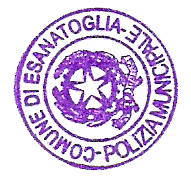 Dalla Civica Residenza,  30 luglio 2014    			                   				           IL COMANDANTE  					( Cap.  PM Luca BONFILI )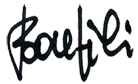 